MASTER’S DEGREE IN PHYSICSEXPERIMENTAL AND MEDICAL PHYSICSfor students enrolled in the 2023/24 academic yearSTUDY PLAN 2023/2024     FIRST YEAR - 5 characterizing exams (30 CFU)1 free choice exam  (6 CFU)1 affine/integrative exam (6 CFU)The number of credits indicated in brackets for each training area must be reached summing the credits of exams of the first and of the second year. Indicate the chosen characterizing exams in the following training areas: Choose one exam among the following: Indicate one exam among the active ones (free choice activity): SECOND YEAR as many characterizing exams as needed to reach 42CFU1 free choice exam  (6 CFU)1 affine/integrative exam (6 CFU)Indicate the chosen characterizing exams in the following training areas: Choose one exam among the following: Indicate one exam among the active ones (free choice activity):  Compulsory activitiesComo, 		SIGNATURE ………………………………………Approvato nella seduta del CCD del 		IL PRESIDENTE 	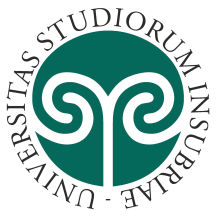 Surname and nameMatr.Study year e-mailCell/TelCell/TelExperimental and applied physics training area (at least 18 CFU)Experimental and applied physics training area (at least 18 CFU)SSDcfuOptics with laboratoryFIS/016Scripting And Programming Laboratory For Data AnalysisFIS/016Advanced Experimental and Data Analysis Techniques in Particle and Nuclear PhysicsFIS/076Basis of Medical PhysicsFIS/076Physical Basis of Diagnostic ImagingFIS/076Physical Basis of RadiotherapyFIS/076Elements of Dosimetry and RadioprotectionFIS/076Environmental Physics FIS/076Medical Physics LaboratoryFIS/076Theoretical and fundamental physics training area (at least 6 CFU)Theoretical and fundamental physics training area (at least 6 CFU)SSDcfuQuantum Physics IIIFIS/028Quantum Information TheoryFIS/026Statistical Physics IFIS/026Physics of Complex SystemsFIS/026 Microphysics training area (at least 6 CFU) Microphysics training area (at least 6 CFU)SSDcfuLaser PhysicsFIS/036MetamaterialsFIS/036Elementary Particle PhenomenologyFIS/048Radiation and DetectorsFIS/046Collective Properties of Condensed Matter SystemsFIS/036Astrophysics training area (it is not compulsory to insert an exam)Astrophysics training area (it is not compulsory to insert an exam)SSDcfuElements of AstrophysicsFIS/057Introduction to cosmologyFIS/056Computational AstrophysicsFIS/056Time-domain AstrophysicsFIS/056Artificial Intelligence for Astrophysical ProblemsFIS/056Affine and integrative activitiesAffine and integrative activitiesSSDcfuDetection And Characterization Of Optical States LaboratoryING-INF/056Optical Signal AnalysisING-INF/056Laboratory of biophysics and photopharmacologyFIS/076Analytical And Probabilistic Methods In Mathematical Physics AMAT/078Analytical And Probabilistic Methods In Mathematical Physics BMAT/078Numerical Solution of PDE’s AMAT/088NanomaterialsCHIM/026Computational Chemical PhysicsCHIM/026Intelligent systemsINF/019Models for Biological SystemsINF/016Experimental and applied physics training area (at least 18 CFU)Experimental and applied physics training area (at least 18 CFU)SSDcfuOptics with laboratoryFIS/016Scripting And Programming Laboratory For Data AnalysisFIS/016Advanced Experimental and Data Analysis Techniques in Particle and Nuclear PhysicsFIS/076Physical Basis of Diagnostic ImagingFIS/076Physical Basis of RadiotherapyFIS/076Elements of Dosimetry and RadioprotectionFIS/076Environmental Physics FIS/076Medical Physics LaboratoryFIS/076Theoretical and fundamental physics training area (at least 6 CFU)Theoretical and fundamental physics training area (at least 6 CFU)SSDcfuQuantum Physics IIIFIS/028Quantum Information TheoryFIS/026Statistical Physics IFIS/026Statistical Physics IIFIS/026Microphysics training area (at least 6 CFU)Microphysics training area (at least 6 CFU)SSDcfuLaser PhysicsFIS/036MetamaterialsFIS/036Elementary Particle PhenomenologyFIS/048Astrophysics training area (it is not compulsory to insert an exam)Astrophysics training area (it is not compulsory to insert an exam)SSDcfuElements of Astrophysics FIS/057Introduction to cosmologyFIS/056Computational AstrophysicsFIS/056Time-domain AstrophysicsFIS/056Artificial Intelligence for Astrophysical ProblemsFIS/056Affine and integrative activitiesAffine and integrative activitiesSSDcfuDetection And Characterization of Optical States LaboratoryING-INF/056Optical Signal AnalysisING-INF/056Applied ElectronicsING-INF/016Laboratory of biophysics and photopharmacologyFIS/076Intelligent SystemsINF/019Analytical And Probabilistic Methods In Mathematical Physics BMAT/078Numerical Solution of PDE’s BMAT/088NanomaterialsCHIM/026Computational Chemical PhysicsCHIM/026Cfu 6InternshipCfu 48Thesis